Aicinām Jūs piedalīties kārtējās RTU Pētniecības platformu brokastīs-seminārā, kas notiks 2022. gada 25. martā no plkst.10:00 līdz 12:30 ATTĀLINĀTI. Lūdzu, līdz pasākuma sākumam reģistrēties, izmantojot saiti: https://forms.office.com/Pages/ResponsePage.aspx?id=RT1UKnKpdESdU9zxqX4WI5zRLOcjrrJJqLchHSdPbSVUNkRPRzVXSFNJSUZZSEM4Rkg5MThBMEgyWi4uInformācija, lai pievienotos MS Teams tiešsaistes videi, ir norādīta programmas sākumā, sadaļā - Norises vieta (skat. zemāk). 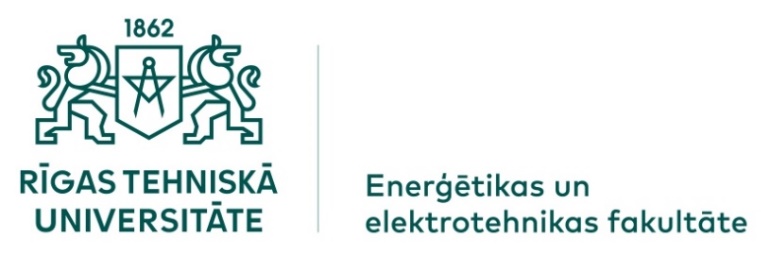 RTU Pētniecības platformu brokastis - seminārsProgrammaDatums:2022. gada 25. martsNorises laiks:10:00 – 12:30Norises vieta:MS Teams: Click here to join the meeting Organizatori:Pētniecības platformas “Transports” koordinatori, Zinātņu prorektora dienestsPasākuma mērķis:Popularizēt RTU pētniecības rezultātus, kā arī informēt par uzņēmumu un valsts iestāžu attīstības plāniem transporta jomā veicinot sadarbību starp RTU struktūrvienībām un uzņēmumiem.LaiksAktivitāte09:55 – 10:00Pievienošanās tiešsaistei10:00 – 10:05Atklāšana, RTU Zinātņu prorektora vietnieks prof. Gatis Bažbauers10:05-10:30Ilgtspējīga un atjaunīga transporta enerģija Latvijā. Iespējas un izaicinājumi. Vides aizsardzības un siltuma sistēmu institūts, Elektrotehnikas un vides inženierzinātņu fakultātes asociētā profesore Aiga Barisa10:30-10:55Transporta attīstības pamatnostādnes 2021.-2027. gadam - stratēģiskās prioritātes aviācijā. Satiksmes ministrijas Aviācijas departamenta direktors Artūrs Kokars10:55- 11:25Lidostas “ Rīga” vidēja termiņa darbības stratēģija 2021.-2027. gads. VAS “Starptautiskā lidosta “Rīga”” valdes priekšsēdētāja Laila Odiņa11:25-11:45SIA Electrify – elektrisko mikroautobusu ražotājs. Projektu vadītājs Gatis Liepiņš11:45-12:15Ekonomiski risinājumi satelītu nogādāšanai Zemes orbītā. Vadošais pētnieks Nikolajs Kuļešovs12:15 -12:30Jautājumi, diskusijas.